 Копии документов установленного образца/прямая ссылка на Интернет-ресурс, содержащий информацию о повышении квалификации.Год и количество часовТематикаСсылка на Интернет-ресурсУдостоверение25.05.2020-05.06.2020 (36 часов)“Система коррекционно- педагогической работы по формированию позновательных интересов и позновательных действий у дошкольников с ограниченными возможностями здоровья”http://staffedu.samregion.ru/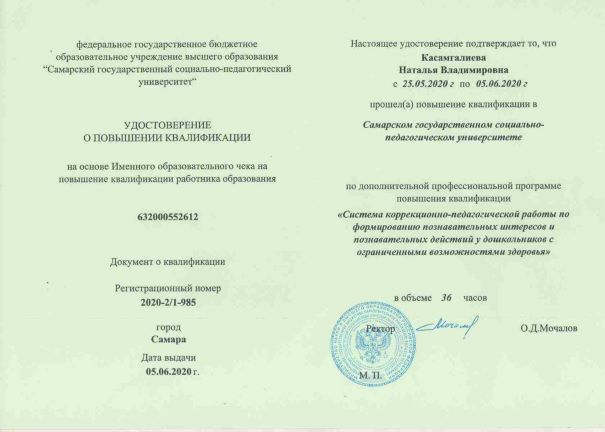 14.09.2020-16.09.2020 (18 часов)“Обеспечение реализации Стратегии национального проекта “Развитие образование” на региональном уровне (в сфере дошкольного образования)”http://staffedu.samregion.ru/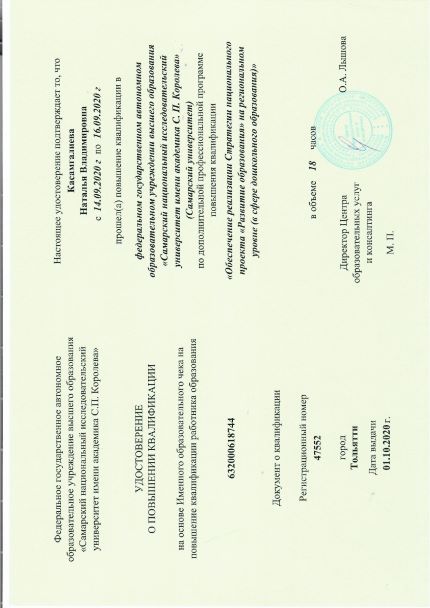 25.01.2021-29.01.2021(36 часов)“Коррекционно-развивающее обучение и воспитание детей с отклонениями в развитии в условиях инклюзивного образования в дошкольной образовательной организации”http://staffedu.samregion.ru/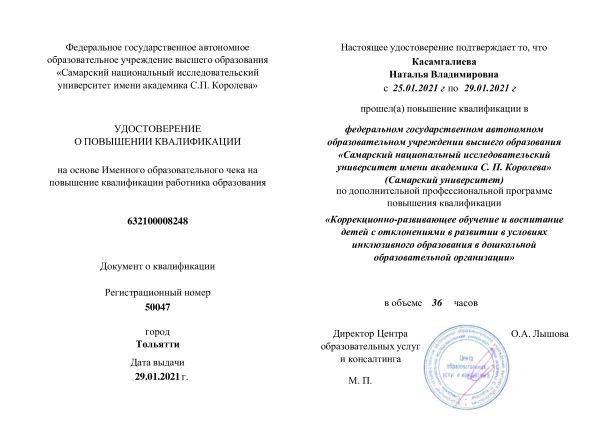 27.07.2021(24 часа)“Инновационные физкультурно-оздоровительные технологии в дошкольном образовании”https://attestatika.ru/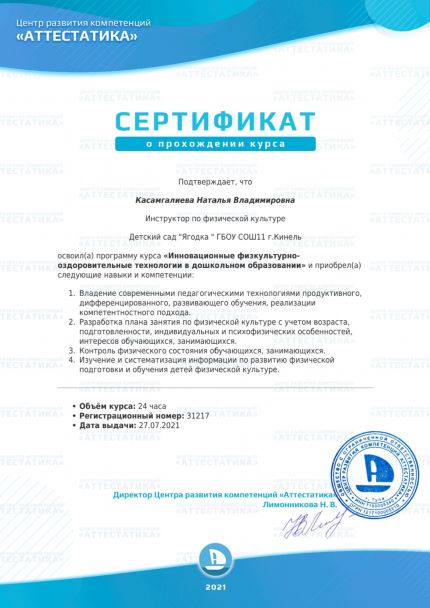 23.09.202016 часов“Профилактика короновируса, гриппа и других острых респираторных вирусных инфекций в общеобразовательных организациях”http://www.единыйурок.рф/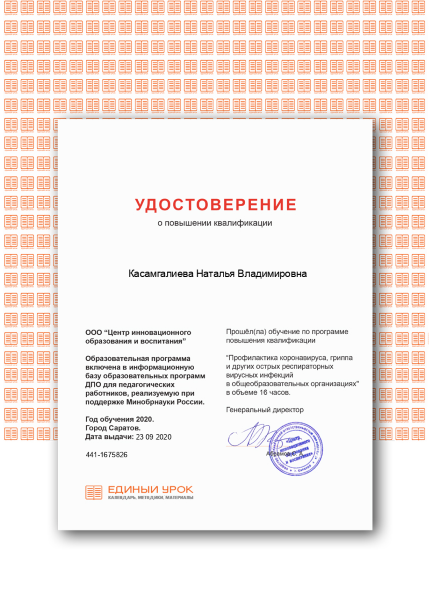 17.09.2020(17 часов)“Обработка персональных данных в образовательных организациях”http://www.единыйурок.рф/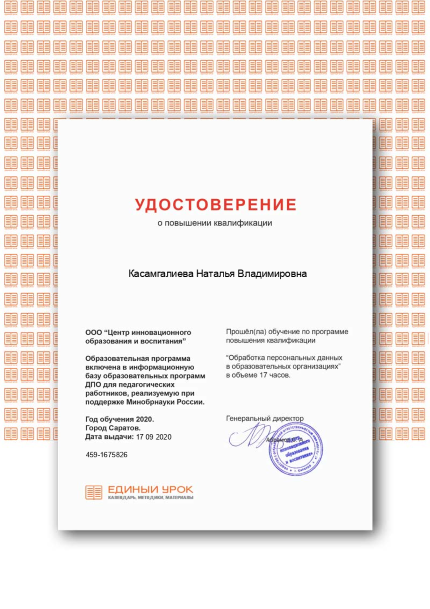 24.03.2021(36 часов)“Противодействие терроризму” https://online.edu.ru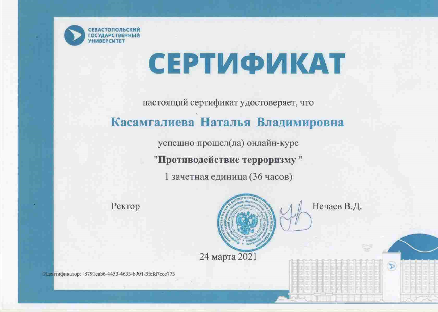 22.01.2021(144 часа)“Основы информационной безопасности” https://online.edu.ru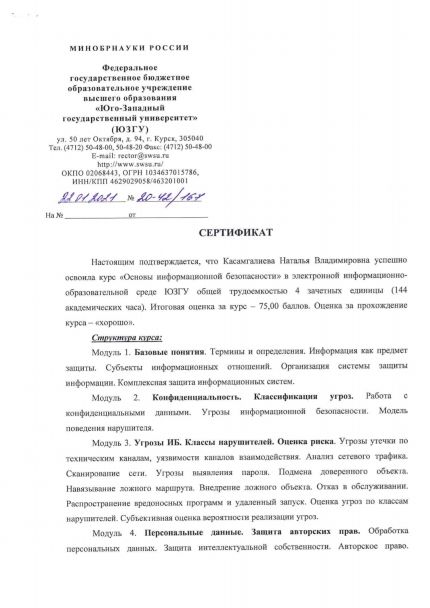 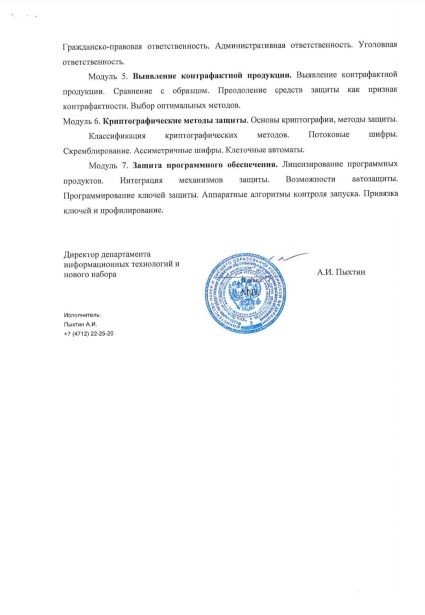 14.09.2020-17.09.2020(10 часов)Онлайн-семинар «Особенности работы образовательной организации в условиях сложной эпидемиологической ситуации»https://olimp.s-ba.ru/course/view.php?id=21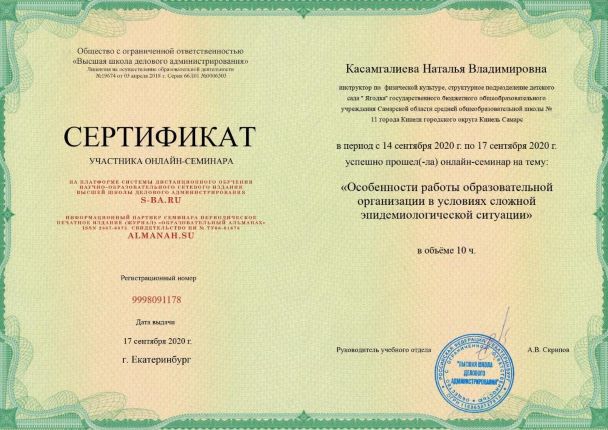 14.04.2020-18.04.2020(10 часов)Онлайн-семинар “Создание условий в образовательной организации для реализации адаптированных основных образовательных программ обучающихся с ограниченными возможностями здоровья”https://clck.ru/RhUnuhttps://olimp.s-ba.ru/course/view.php?id=21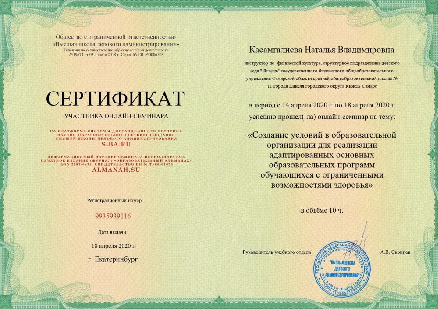 21.03.2020-23.03.2020(10 часов)Онлай-семинар“Игровые технологии в дошкольном образовании”https://clck.ru/RhUnu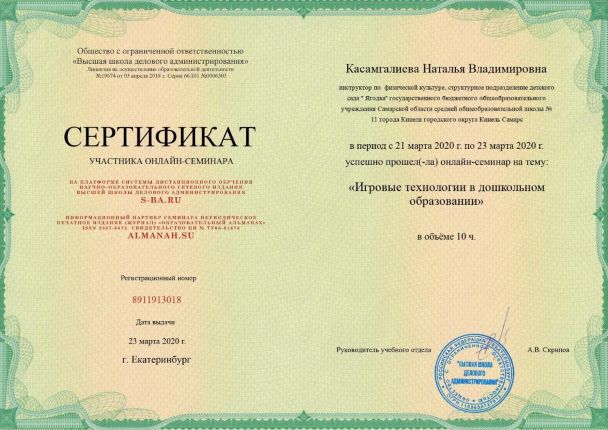 22.09.2020Справка программы повышения квалификации «Безопасное использование сайтов в сети «Интернет» в образовательном процессе в целях обучения и воспитания, обучающихся в образовательной организации»http://www.единыйурок.рф/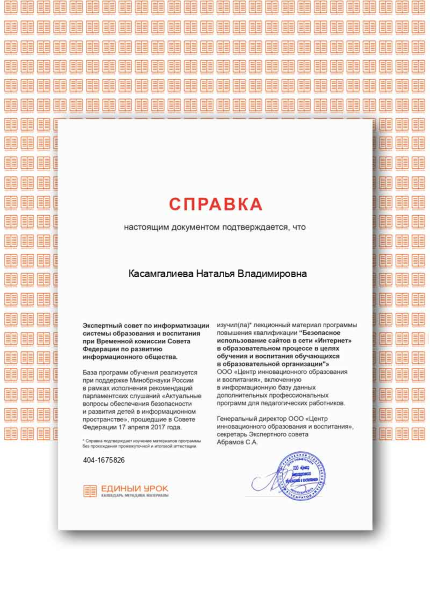 23.09.202008.02.2021(1 час)25.10.2021(1час)Справка программы повышения квалификации “Преподование физической культуры согласно концепции преподования учебного предмета “Физическая культура” в условиях реализации Стратегии развития физической культуры и спорта в РФ на период до 2020 года”“Парциальная программа и методический комплект “Весёлый рюкзачок”“Космический бадминтон” в детском саду”http://www.единыйурок.рф/https://xn----7sbab5ahodkurn.xn--p1ai/-cat7https://xn----7sbab5ahodkurn.xn--p1ai/-cat7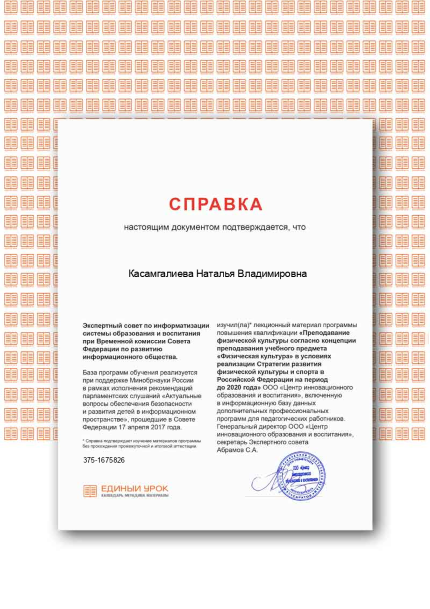 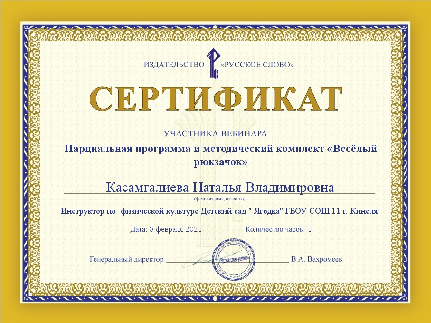 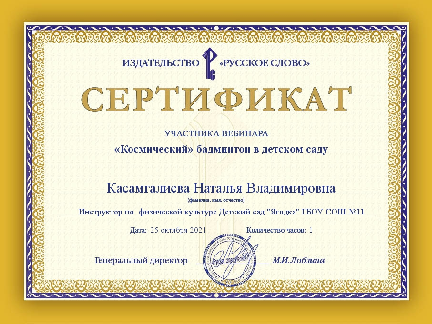 